A. Aşağıdaki cümlelerin başındaki boşluklara bilgi doğru ise ‘D’ yanlış ise ‘Y’ yazınız.(24 puan)B. Aşağıdaki cümlelerin karşılarına alt tarafta verilen cevap kartlarından uygun olanın harfini yazınız.(10 puan)C. Aşağıda verilen resimlerde ayın evrelerinin isimlerini yanlarına yazınız.(16 puan)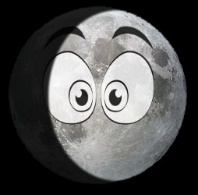 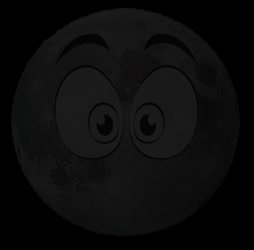 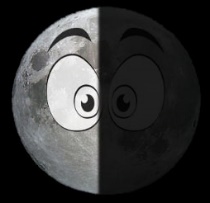 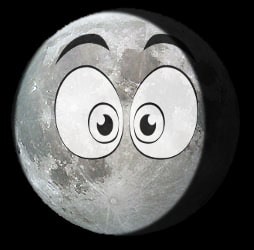 …………………….              ……………………….          ………………………       ……………………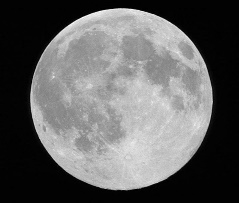 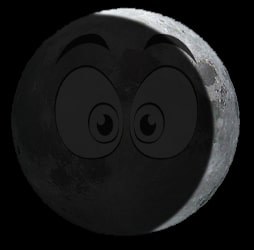 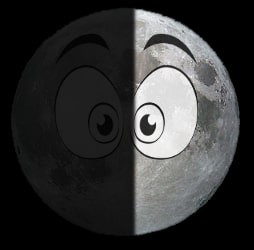 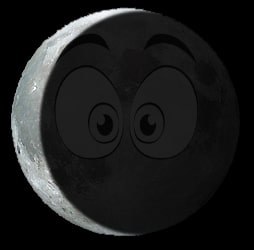 ……………….          ………………       …………….    ……………..D. Aşağıda verilen çoktan seçmeli soruları cevaplandırınız.(Her soru 5puan)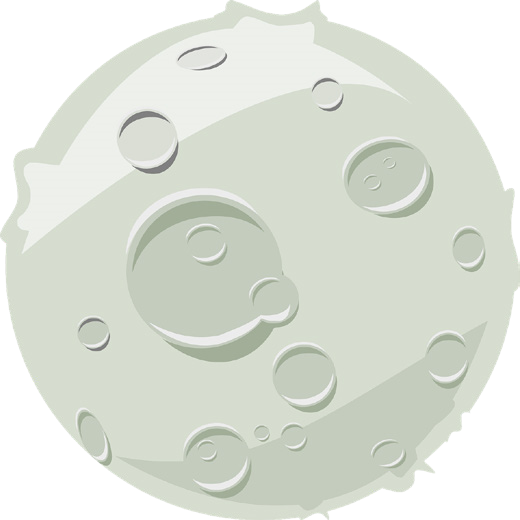 1- Ay’ın yüzeyinde bulunan kraterlerin oluşma nedeni hangisinde doğru verilmiştir?A.  Ay’daki şiddetli rüzgârlar.B.  Ay’ın yüzeyine çarpan meteorlar.C.  Ay’ın Güneş’ten aldığı ışığı yansıtması.D.  Ay’da gece ve gündüz arasındaki sıcaklık farkının fazla olması.2-Aşağıdaki özelliklerden hangisi Ay ve Dünya için benzerlik göstermez.A)Kendi etrafında dönmeB)Yüzeyinde krater oluşumları görülmeC)Yüzeyinde kayalıklara,vadilere ve yüksek dağlara rastlanmasıD)Rüzgar ve yağmur gibi hava olaylarının görülmesi3-Ayın iki ana evresi arasında geçen süre ne kadardır?A)15 gün    B) bir hafta    C) bir ay     D)1günGüneş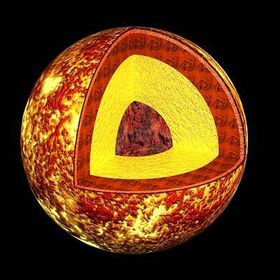 4-Görsel düşünüldüğünde hangisi yanlıştır?A)Güneş katmanlı bir yapıya sahiptir.B)En içteki kısım Güneşin en soğuk bölgesidir.C)Güneş küre şeklinde bir yapıya sahiptir.D)Güneşin yaydığı ısı ve ışık en dış katmandan yayılır.5-     K                                 L           M           NGüneş ve Dünyanın büyüklükleri kıyaslandığında hangi iki modelin kullanılması uygun olmaz.          GÜNEŞ              DÜNYA   K                        L   N                      M   L                        N   K                        N6- Ay ile ilgili hangisi yanlıştır?A)Dünyaya en yakın gök cismidir.B)Ayı her zaman göremeyebiliriz.C)Dünyanın etrafında dolanmaktadır.D)Evrendeki en büyük gök cismidir.7-Hangisi ayın ana evrelerinden biri değildir.A)Dolunay   B)İlk dördün  C) Şişkin ay   D) Yeniay8-Aşağıdakilerden hangisi yanlıştır.Güneş hem dönme hem dolanma hareketi yapar.Ayın dönme ve dolanma süresi 27,5 gündür.Ay dünya ile birlikte Güneşin de etrafında dolanır.Ayda kış mevsiminde kar yağar.9-Ayın hep aynı yüzünü görmemizin nedeni nedir?A) dünyaya yakın olmasıB) Dünya ile birlikte güneşin etrafında dolanmasıC )dönme ve dolanma süresinin eşit olmasıD )yüzeyinde kraterlerin olması10-İlk Dördün evresinden bir hafta sonra görülen evrenin adı nedir?A)Dolunay  B) Yeniay    C)Son dördün  D) HilalBAŞARILAR….. süre 40 dk                            1.Güneş uzaydaki en büyük yıldızdır.2.Güneşin yüzeyindeki sıcak bölgeler Güneş lekelerini oluşturur.3.Dünyadan bakıldığında Güneşin Aydan küçük görünmesinin nedeni  Ayın Güneşe göre çok büyük olmasıdır.4.Ayın atmosfer yapısı insan yaşamına uygundur.5.Ay bir ışık kaynağıdır.6.Ay kendi etrafındaki hareketine dolanma, Dünyanın etrafındaki hareketine dönme denir.7.Güneşe dürbünle bakmak güvenlidir.8.Güneşin kendi etrafında dönme hareketi yaptığını keşfeden kişi Galileo Galilei’dir.9.Güneşi basketbol topu olarak düşünürsek Ay futbol topu büyüklüğünde olmalıdır.10.Uzaya giden ilk insan Neil Armstrong’dur11.Dünya kendi etrafında saat yönünün tersi yönde döner.12.Ayın evreleri 29,5 günde tamamlanır.A25 GÜNB27GÜN 8 SAATC24SAATD27GÜN 8 SAATE365 GÜN6 SAAT